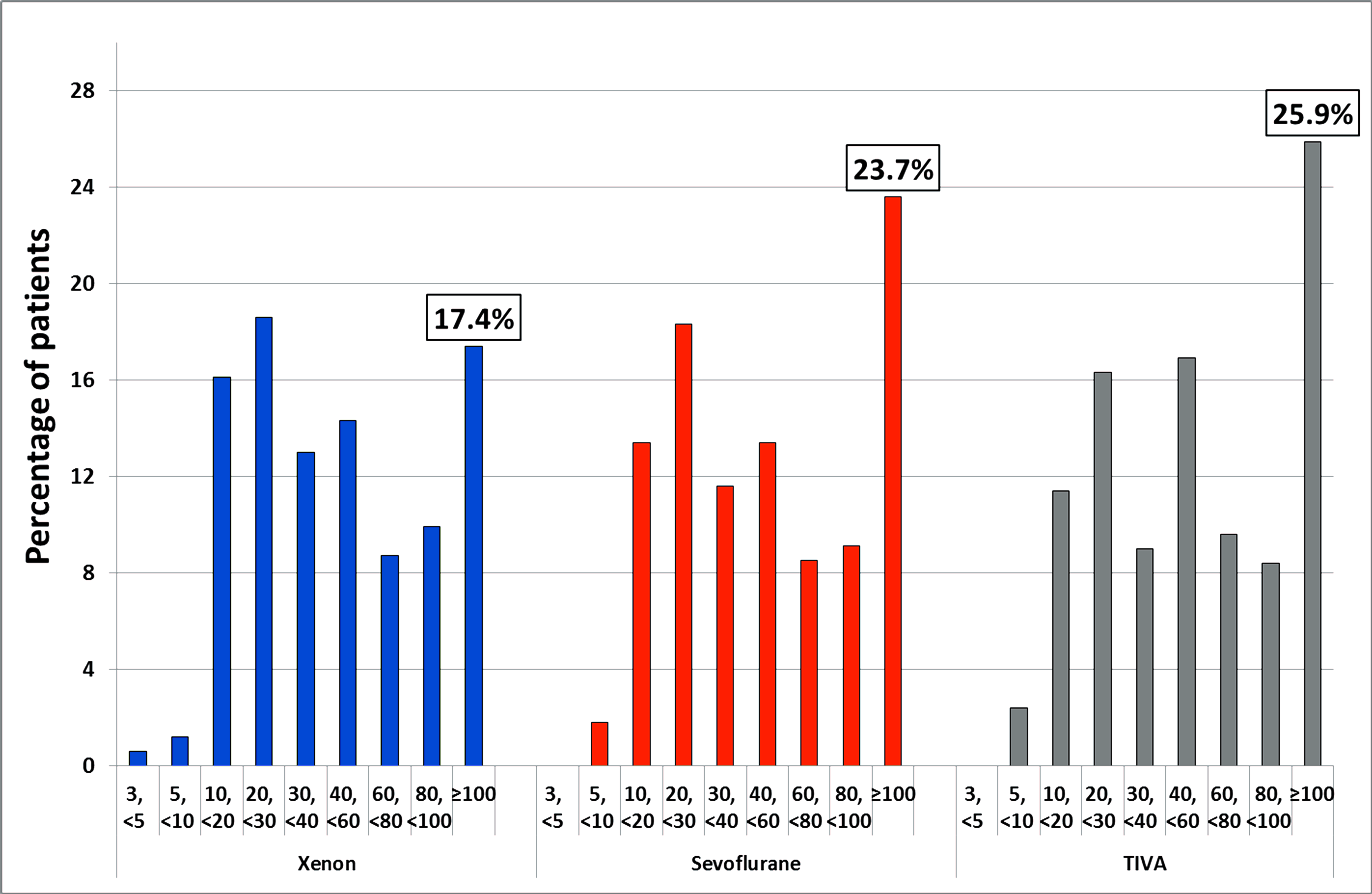 Supplemental Figure 3. Distribution of patients in different cTnI concentration classes.Patients in each treatment group were distributed into different classes based on their cTnI concentrations at 24 hours after surgery. Classes were defined by ranges of multiples of the 99th percentile cTnI concentrations, which were specified for men and women by the cTnI assay manufacturer (Abbott Diagnostics, Chicago, IL, USA).